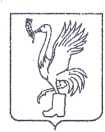 СОВЕТ ДЕПУТАТОВТАЛДОМСКОГО ГОРОДСКОГО ОКРУГА МОСКОВСКОЙ ОБЛАСТИ141900, г. Талдом, пл. К. Маркса, 12                                                          тел. 8-(49620)-6-35-61; т/ф 8-(49620)-3-33-29 Р Е Ш Е Н И Еот __24 декабря____  2020 г.                                                      №  105┌                                                      ┐    Об утверждении прогнозного Плана приватизации имущества, находящегося в собственности Талдомского городского округа Московской области на 2021-2023 годыВ соответствии с Федеральным законом от 06.10.2003 года № 131-ФЗ «Об общих принципах организации местного самоуправления в Российской Федерации», Федеральным законом от 21.12.2001 года № 178-ФЗ «О приватизации государственного и муниципального имущества», руководствуясь Уставом Талдомского городского округа Московской области, зарегистрированным в Управлении Министерства юстиции Российской Федерации по Московской области № RU 503650002018001 от 24.12.2018 года, рассмотрев обращение главы Талдомского городского округа Московской области          Ю.В. Крупенина № 1941 от 10.12.2020 года, Совет депутатов Талдомского городского округа Московской областиРЕШИЛ:1.  Утвердить прогнозный план приватизации имущества, находящегося в собственности Талдомского городского округа Московской области на 2021-2023 годы (Приложение № 1).2. Опубликовать настоящее решение в общественно-политической газете «Заря» и официальном сайте администрации Талдомского городского округа.3.   Решение вступает в силу со дня его официального опубликования. 4. Контроль за исполнением настоящего решения возложить на председателя Совета депутатов Талдомского городского округа Аникеев М.И.Председатель Совета депутатовТалдомского городского округа                                                                           М.И. АникеевГлава Талдомского городского округа                                                                                                 Ю.В. КрупенинПриложение № 1 к решению Совета депутатов Талдомского городского округа Московской области от 24.12.2020 года № 105Прогнозный план
приватизации имущества, находящегося в собственности Талдомского городского округа Московской области на 2021-2023 годыОсновными задачами приватизации имущества, находящегося в собственности Талдомском городском округе Московской области в 2021-2023 годах являются:- реструктуризация муниципального сектора экономики Талдомского городского округа Московской области и приватизация имущества, находящегося в собственности Талдомского городского округа Московской области, не относящегося к имуществу, необходимому для осуществления полномочий органами местного самоуправления;- создание условий для развития рыночных отношений и устойчивого экономического развития в Талдомском городском округе;-увеличение поступлений в бюджет Талдомского городского округа в 2021-2023 годах за счет средств от приватизации имущества, находящегося в собственности Талдомского городского округа.Перечень имущества, находящегося в собственности Талдомского городского округа, подлежащего приватизации в 2020-2023 годы№п/пНаименование имуществаМесто нахождения имуществаПлощадь кв. м.Предполагаемый срок реализации123481.Нежилое здание: ДЮСШ, кадастровый номер 50:01:0060115:163 Московская область, Талдомский район, пгт. Северный, ул. Школьная, д.31027,32021 год2.Нежилое помещение: Дом быта, кадастровый номер 50:01:0060115:353  Московская область, Талдомский район, п. Северный, ул. Школьная, д.31030,902021 год3.Здание: детский сад, кадастровый номер 50:01:0060115:2199 Московская область, Талдомский район, п. Северный, ул. Клубная, д.5353,42021 год4.Здание-жилой дом (долевая собственность ½), кадастровый номер 50:01:0030710:254 Земельный участок (долевая собственность ½), кадастровый номер 50:01:0030710:13Московская область, г. Талдом, ул. Октябрьская, д. 222021 год5.Часть здания: помещение 1, номера на плане № 1-10Московская область, Талдомский городской округ, пос. Запрудня, ул. Ленина, д. 6217,12021 год6.Часть здания: помещенияМосковская область, Талдомский городской округ, пос. Запрудня, ул. Ленина, д. 656,12021 год7.Часть здания: помещения Московская область, Талдомский городской округ, пос. Запрудня, ул. Ленина, д. 674,82021 год8.Часть здания: помещения Московская область, Талдомский городской округ, пос. Запрудня, ул. Ленина, д. 660,02021 год9.Нежилое здание -  бани, кадастровый № 50:01:0010309:268Московская область, Талдомский район, д. Кошелево208,72021 год10.Нежилое здание -  бани, кадастровый № 50:01:0020201:450Московская область, Талдомский район, д. Ермолино80,02021 год11.Объект незавершенного строительства кадастровый № 50:01:0060588:783Московская область, Талдомский городской округ, д. Павловичи439,22021 год12.Часть здания -  Молочная кухняМосковская область, г. Талдом, мкр. Юбилейный, д. 17а 70,02021 год13.Жилое помещение – квартиракадастровый номер 50:01:0050206:564Московская область, Талдомский городской округ, пос. Запрудня, ул. Приозерная, д. 2, кв. 1245,72021 год14.Жилое помещение – квартиракадастровый номер 50:01:0050206:581Московская область, Талдомский городской округ, пос. Запрудня, ул. Приозерная, д. 2, кв. 2946,62021 год15.Жилое помещение – квартира кадастровый номер 50:01:0050206:327Московская область, Талдомский городской округ, пос. Запрудня, ул. Приозерная, д. 3, кв. 446,02021 год16.Жилое помещение – квартиракадастровый номер 50:01:0050206:342Московская область, Талдомский городской округ, пос. Запрудня, ул. Приозерная, д. 3, кв. 1946,22021 год17.Жилое помещение – квартиракадастровый номер 50:01:0050206:444Московская область, Талдомский городской округ, пос. Запрудня, ул. Приозерная, д. 4, кв. 1946,62021 год18.Жилое помещение – квартиракадастровый номер 50:01:0050206:510Московская область, Талдомский городской округ, пос. Запрудня, ул. Приозерная, д.5, кв. 2046,62021 год19.Жилое помещение – квартиракадастровый номер 50:01:0050206:420Московская область, Талдомский городской округ, пос. Запрудня, ул. Приозерная, д. 6, кв. 245,12021 год20.Жилое помещение – квартиракадастровый номер 50:01:0050206:405Московская область, Талдомский городской округ, пос. Запрудня, ул. Приозерная, д.6, кв. 1744,02021 год21.Жилое помещение – квартира кадастровый номер 50:01:0050206:416Московская область, Талдомский городской округ, пос. Запрудня, ул. Приозерная, д.6, кв. 3042,32021 год22.Жилое помещение – квартира кадастровый номер 50:01:0050206:424Московская область, Талдомский городской округ, пос. Запрудня, ул. Приозерная, д.6, кв. 3346,32021 год23.Жилое помещение – квартиракадастровый номер 50:01:0050206:536Московская область, Талдомский городской округ, пос. Запрудня, ул. Приозерная, д.7, кв. 1546,22021 год24.Жилое помещение – квартиракадастровый номер 50:01:0050206:537Московская область, Талдомский городской округ, пос. Запрудня, ул. Приозерная, д.6, кв. 1746,32021 год25.Жилое помещение – квартира кадастровый номер 50:01:0050206:538Московская область, Талдомский городской округ, пос. Запрудня, ул. Приозерная, д.7, кв. 1745,92021 год26.Жилое помещение – квартира кадастровый номер 50:01:0050206:364Московская область, Талдомский городской округ, пос. Запрудня, ул. Приозерная, д.8, кв. 446,02021 год27.Нежилое здание 50:01:0000000:689 Московская область, Талдомский городской округ, пос. Вербилки, ул. Забырина, д.4а2309,502021 год28.Нежилое здание – здание магазинаМосковская область, Талдомский городской округ, д. Разорено-Семеновское273,32021 год